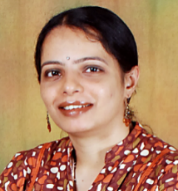 Patricia Patricia.372863@2freemail.com OBJECTIVETo excel in life both personally and professionally by focusing on the goal and completing the work with perfection through full sincerity, zeal and diligence.  PROFESSIONAL PROFILE14+ years of total HR experience, playing key role in HR functions like Recruitment, Joining, Induction, Handling HR related issues as well as administrative issues, Exit Formalities, Database Management, Coordination, Leave and Attendance Management, Payroll Administration, Employee engagement, General Administration and Personal management.HR SKILLSMicrosoft Office SkillsDatabase management and record keepingExcellent organizational skills.MultitaskingEthicalIndependentVerbal Communication InitiativeEmployee relationsSelf-motivatedQuick learnerTeam workingHardworkingHonestPunctualSincereEMPLOYMENTIntech Designs (India) Private Limited – Assistant HR Manager                                                                               Jan 2015 – Feb 2017Assisting with day to day operations of the HR functions and duties. Providing clerical and administrative support to Human Resource ManagersInvolved in End to End recruitment. Responsible for understanding technical requirements, initial screening, short listing resumes, mapping skills with existing requirements - through jobs sites, internet search. Scheduling interviews, salary negotiations, final closureWelcome new employees to the organization conduct initial orientation and explaining the organization's HR policies to the employeesProcess documentation and prepare reports relating to personnel activities (staffing, recruitment, training, grievances, performance evaluations etc.)Attend to employee complaints and work to resolve conflicts and implementing disciplinary procedures. Deal with employee requests regarding human resources issues, rules, and regulationsPromote a positive and open work environment where employees feel comfortable speaking up about issuesMaintaining and regularly updating master database (personal file, personal database, etc.) of each employee Responsible for collection of attendance from different location and maintenance of employees leave records for salary pay out.Issuing pay slips, salary certificate and other related documentsMaintains employee confidence and protects operations by keeping human resource information confidentialPreparation of salary statement. Preparing and processing timely distribution of salary, bonus and increment Preparing and maintain data of resigned employees within stipulated time and clear their dues in the form of full and final settlementsPreparing and submitting all relevant HR letters/documents/certificates as per the requirement of employees in consultation with the management Assisting line managers to understand and implement policies and procedures and recommending changes Perform administrative work, including scheduling, maintaining files and sorting mail for the HR departmentVendor ManagementSt. Francis Institute of Management & Research – Executive Corporate Relations and Placements              Nov 2012 – Dec 2014Co-ordinate with HR of various organizations for Management Trainee RecruitmentDatabase Management – Company and studentPreparing and maintain reports for monthly / Yearly review of the placements statusHenkel Marketing India Limited – Office Assistant, Admin and HR Coordinator                                                May 2000 –Mar 2011 Short listing resumes, mapping skills with existing requirements - through jobs sites/ portals, internet search strings, database. Scheduling interviewsWelcome new employees to the organization conduct initial orientationCommunicating and explaining the organization's HR policies to the employeesProcess documentation and prepare reports relating to personnel activities (staffing, recruitment, training, grievances, performance evaluations etc.)Attend to employee complaints and work to resolve conflicts and implementing disciplinary procedures. Deal with employee requests regarding human resources issues, rules, and regulationsPromote a positive and open work environment where employees feel comfortable speaking up about issuesMaintaining and regularly updating master database (personal file, personal database, etc.) of each employee Responsible for collection of attendance from different location and maintenance of employees leave records for salary pay out.Maintains employee confidence and protects operations by keeping human resource information confidentialPreparing and maintain data of resigned employees within stipulated time and clear their dues in the form of full and final settlementsPreparing and submitting all relevant HR letters/documents/certificates as per the requirement of employees in consultation with the management Perform administrative work, including scheduling, maintaining files and sorting mail for the HR departmentVendor ManagementManaging all HR related work. To look after all the administration activities (booking tickets, Hotel accommodation, arrange meetings and appointments etc.)Regular Coordination with sales team and provide total support to sales team for smooth functioning. To prepare all the data of the sales team and maintain all recordsTo extend hospitality to visitors and make them comfortable and handling customer queriesAccord Tours and Travels – Office Assistant                                                                                                                  Jul 1999 – Apr 2000Computer OperatorFiling all documents and maintaining attendanceKadakia Plastic Private Limited – Office Assistant                                                                                                            Jun 97 – Jun 1998Computer OperatorFiling all documents and maintaining attendanceBalaji Telefilms Limited – Office Assistant                                                                                                                        Jan 97 – May 1997Computer OperatorL. F. Rodrigues and Company – Office Assistant                                                                                                             Mar 94 – Dec 1996Computer OperatorFiling all documentsEDUCATIONPGDM – HR from Welingkar Institute of Management MumbaiB.A. from Mumbai UniversityPERSONAL DETAILSDate of Birth – 17th March 1974.Nationality – IndianMarital Status – Married